機器人比賽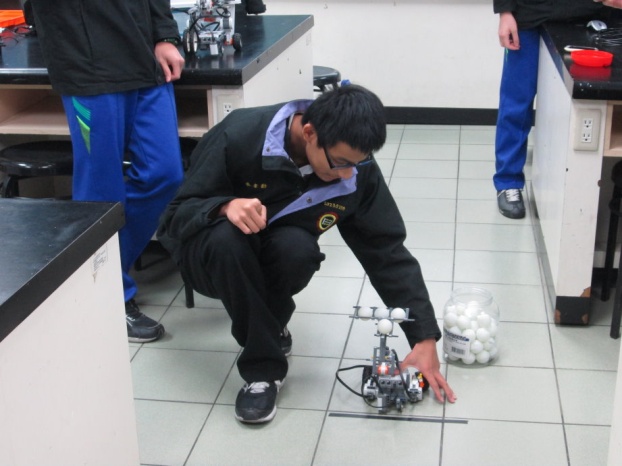 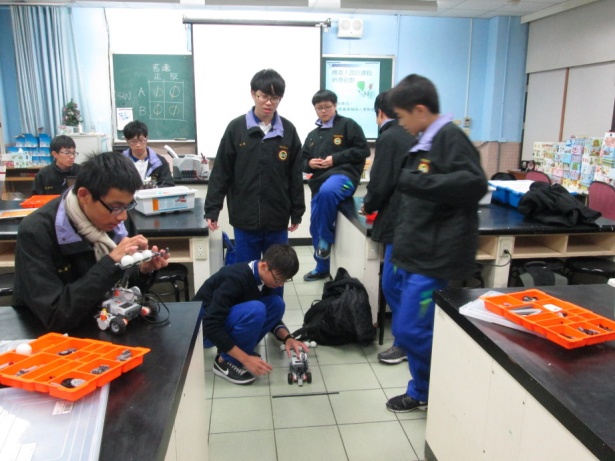 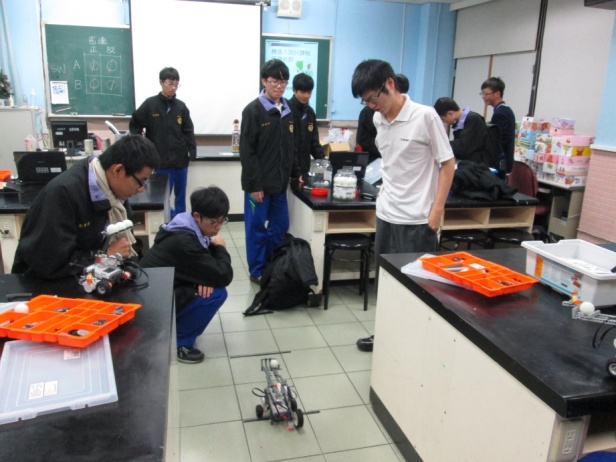 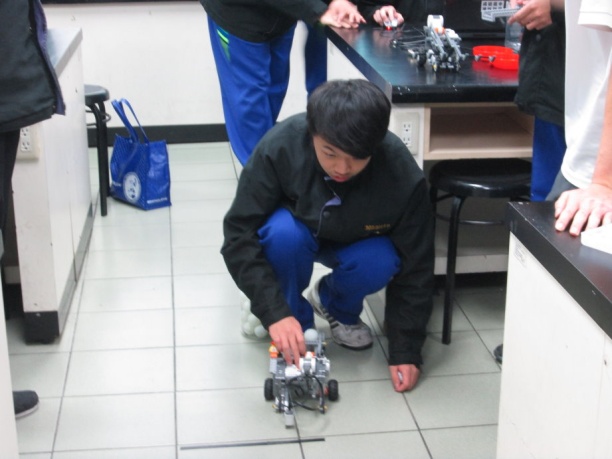 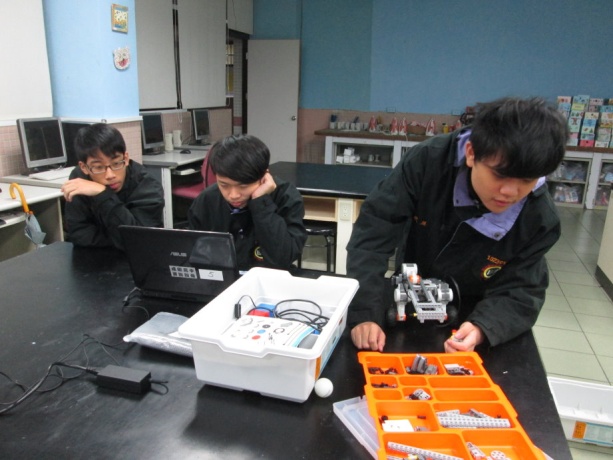 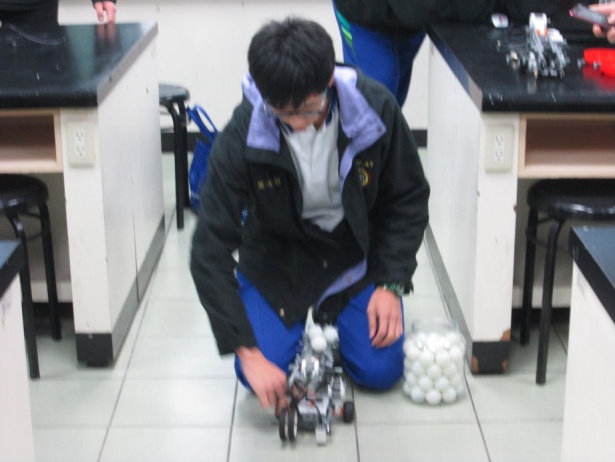 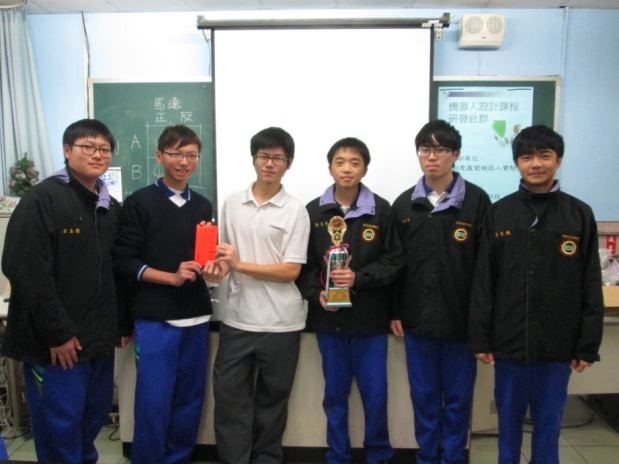 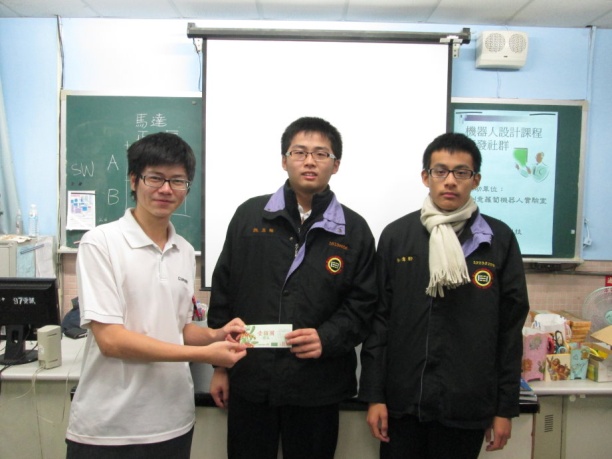 